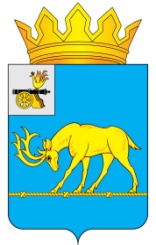 АДМИНИСТРАЦИЯ МУНИЦИПАЛЬНОГО ОБРАЗОВАНИЯ«ТЕМКИНСКИЙ РАЙОН» СМОЛЕНСКОЙ ОБЛАСТИРАСПОРЯЖЕНИЕот 20.03. 2020 № 137-р                                                                         с. Темкино           В соответствии с Федеральными законами от 21.12.1994 № 68-ФЗ «О защите населения и территорий от чрезвычайных ситуаций природного и техногенного характера», от 30.03.1999 № 52-ФЗ «О санитарно-эпидемиологическом благополучии населения», Указом Губернатора Смоленской области от 18.03.2020 № 24 «О введении режима повышенной готовности», постановлением Главного государственного санитарного врача по Смоленской области от 16.03.2020 № 63 
«О мерах по снижению рисков завоза и распространения новой коронавирусной инфекции (2019-nCoV) на территории Смоленской области»:        1.  Создать районный оперативный штаб по организации и проведению мероприятий, направленных на снижение рисков распространения новой коронавирусной инфекции (2019-nCoV) на территории муниципального образования «Темкинский район» Смоленской области (далее – районный штаб).        2. Утвердить состав районного  штаба по организации и проведению мероприятий, направленных на снижение рисков распространения новой коронавирусной инфекции (2019-nCoV) на территории муниципального образования «Темкинский район» Смоленской области.       3.   Установить, что:       3.1. В компетенцию районного штаба входит рассмотрение вопросов, связанных со снижением рисков распространения новой коронавирусной инфекции 
(2019-nCoV) на территории муниципального образования «Темкинский район» Смоленской области.      3.2. Заседания районного штаба проводятся по мере необходимости 
по инициативе руководителя районного штаба или на основании письменного обращения члена районного штаба на имя руководителя районного штаба.       3.3. Заседание районного штаба правомочно при условии участия в нем не менее половины списочного состава его членов.       3.4.Решения районного штаба принимаются простым большинством голосов присутствующих на заседании членов районного штаба и оформляются в виде протоколов, которые подписываются председательствующим на заседании районного штаба. При равенстве голосов голос председательствующего на заседании районного штаба является решающим.       3.5. Введение на территории муниципального образования «Темкинский район» Смоленской области ограничительных мероприятий будет осуществляться 
в соответствии с федеральным и областным законодательством с учетом складывающейся эпидемиологической ситуации и прогноза ее развития.       4.  Разместить настоящее распоряжение на официальном сайте Администрации муниципального образования «Темкинский район» Смоленской области 
в информационно-телекоммуникационной сети «Интернет».       5.  Контроль за исполнением настоящего распоряжения оставляю за собой.УТВЕРЖДЕН                     распоряжением Администрации                  муниципального образования   «Темкинский район»     Смоленской области                      от _____________2020 г. № ___Составпо организации и проведению мероприятий, направленных на снижение рисков распространения новой коронавирусной инфекции (2019-nCoV) на территории муниципального образования «Темкинский район» Смоленской областиО создании районного оперативного штаба по организации и проведению мероприятий, направленных 
на снижение рисков распространения новой коронавирусной инфекции 
(2019-nCoV) на территории муниципального образования «Темкинский район» Смоленской областиГлава муниципального образования «Темкинский район» Смоленской области                                     С.А. ГуляевГуляевСергейАнатольевич Главы муниципального образования «Темкинский район» Смоленской области, руководитель районного штабаГригорьеваОльгаВячеславовна-заместитель Главы муниципального образования «Темкинский район» Смоленской области, заместитель руководителя районного штабаБарановская Галина Анатольевна- специалист 1 категории по делам ГО и ЧС  Администрации муниципального образования «Темкинский район» Смоленской области,  секретарь районного  штабаЧлены районного штаба:Члены районного штаба:Волков ВалентинИванович-заместитель Главы муниципального образования «Темкинский район» Смоленской областиЯстребоваЕлена Викторовна- начальник отдела Администрации муниципального образования «Темкинский район» Смоленской области по организации и обеспечению исполнительно – распорядительных полномочий Темкинского сельского поселения Темкинского района Смоленской областиКарниловаМарина Александровна- начальника отдела по образованию и гражданско-патриотическому воспитанию Администрации муниципального образования «Темкинский район» Смоленской области РучкинаАллаНиколаевна- начальник отдела экономики, имущественных и земельных отношений Администрации муниципального образования «Темкинский район» Смоленской областиПавлюченкова ДарьяНиколаевна- начальник отдела по культуре, спорту и молодежной политике Администрации муниципального образования «Темкинский район» Смоленской областиОлейникИгорьПетрович(по согласованию)-  генеральный директор ООО «Коммунальщик»Новаторова Ирина Владимировна (по согласованию)-   главный врач ОГБУЗ «Темкинская ЦРБ»Козлов Александр Дмитриевич(по согласованию)- начальник 45 ФПС ГПС Главного управления МЧС России по Смоленской областиПантелееваНатальяСтаниславовна(по согласованию-  генеральный директор ООО «Коммунальное хозяйство»ШлеповНиколайСергеевич(по согласованию)- ВРИО начальника пункта полиции по Темкинскому району межмуниципального отдела МВД  РФ «Вяземский»Паничева НатальяГригорьевна(по согласованию)- начальник Гагаринского филиала ОГБУВ «Госветслужба»Петров СергейАлександрович- Глава муниципального образования Батюшковского сельского поселения Темкинскогорайона Смоленской областиПотапов ВикторПетрович- Глава муниципального образования Медведевского сельского поселения Темкинскогорайона Смоленской областиФиличкина Елена Сергеевна- Глава муниципального образования  Павловского сельского поселения Темкинского района Смоленской областиРоманенковаДарья Андреевна-- старший инспектор единой дежурной диспетчерской службы Администрации муниципального образования «Темкинский район» Смоленской областиОтп. 1 экз. – в делоИсп. Барановская Г.А.тел. 2-14-8919.03.2020 г.Визы:                      Муравьев А.М.                Соболева М.С.Разослать: члены штаба,Павлюченков Е.О.